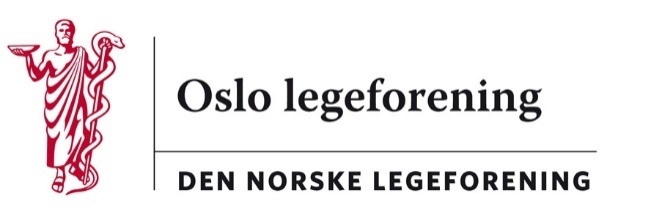 Den norske legeforeningPostboks 1152 Sentrum0107 OsloDeres ref.:	Vår ref.:    SAK2019015882                      Dato:  4.3.2020Høring: Endringer i Legeforeningens lover vedr. spesialforeningerOslo legeforening viser til e-post av 30.1.2020 fra Legeforeningen om endringer av Legeforeningens lover vedr. spesialforeninger.Sentralstyret foreslår endringer i Legeforeningens lover knyttet til vilkår for godkjenning av spesialforeninger. Det foreslås, i tillegg til de vilkårene som allerede fremgår av § 3-9-1, at spesialforeninger kan godkjennes dersom deres interesseområde ikke hovedsakelig omhandler et sentralt politikkområde for Legeforeningen. Bakgrunnen for forslaget er å sikre at politikkutviklingen følger de demokratiske prosessene i foreningen.Høringen ble behandlet på styremøte 26.2.2020.Oslo legeforening støtter sentralstyrets forslag.Med vennlig hilsenOslo legeforening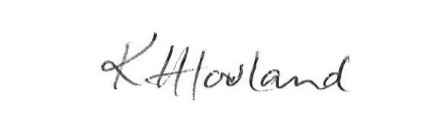 
Kristin H. HovlandLeder